Нижнетанайский сельский Совет депутатовДзержинского районаКрасноярского краяРЕШЕНИЕс. Нижний Танай00.00.2023                                                                                                      № 00-00РО  внесении дополнений  в Устав муниципального образования Нижнетанайский сельсовет Дзержинского района Красноярского края В целях приведения Устава муниципального образования в соответствие с Федеральным законом от 06.02.2023 № 12-ФЗ «О внесении изменений в Федеральный закон «Об общих принципах организации публичной власти в субъектах Российской Федерации» и отдельные законодательные акты Российской Федерации», в целях реализации положений статьи 1, статьи 9 Федерального закона от 17.01.1992 №2202-1 «О прокуратуре Российской Федерации», руководствуясь статьей 20 Устава Нижнетанайского сельсовета Дзержинского района Красноярского края, Нижнетанайский сельский Совет депутатов РЕШИЛ:1. Внести в Устав  муниципального образования Нижнетанайский сельсовет следующие изменения:1.1 Статью 11 дополнить пунктом 10 следующего содержания: «8. Глава сельсовета освобождается от ответственности за несоблюдение ограничений и запретов, требований о предотвращении 	или об урегулировании конфликта интересов и неисполнение обязанностей, установленных Федеральным законом от 6 октября 2003 года № 131-ФЗ    «Об общих принципах организации местного самоуправления в Российской Федерации»  и другими федеральными законами в целях противодействия коррупции, в случае, если несоблюдение таких ограничений, запретов и требований, а также неисполнение таких обязанностей признается следствием не зависящих от него обстоятельств в порядке, предусмотренном частями 3 - 6 статьи 13 Федерального закона от 25 декабря 2008 года № 273-ФЗ «О противодействии коррупции».1.2 Статью 25 дополнить пунктом 8 следующего содержания: «8. Депутат освобождается от ответственности за несоблюдение ограничений 	и запретов, 	требований о предотвращении или 	об урегулировании конфликта интересов и неисполнение обязанностей, установленных Федеральным законом от 06.10.2003 года № 131-ФЗ «Об общих принципах организации местного самоуправления в Российской Федерации» и другими федеральными законами в целях противодействия коррупции, в случае, если несоблюдение таких ограничений, запретов и требований, а также неисполнение таких обязанностей признается следствием не зависящих от указанных лиц обстоятельств в порядке, предусмотренном частями 3 - 6 статьи 13 Федерального закона от 25 декабря 2008 года № 273-ФЗ «О противодействии коррупции».1.3 Пункт 1 статьи  7 дополнить подпунктом 34 следующего содержания: «34) Осуществление выявления объектов накопленного вреда окружающей среде и организация ликвидации такого вреда применительно к территориям, расположенным в границах земельных участков, находящихся в собственности поселения.».2. Поручить главе Нижнетанайского сельсовета направить решение в Управление Министерства юстиции Российской Федерации по Красноярскому краю для государственной регистрации.3. Контроль за исполнением настоящего Решения оставляю за собой.4. Настоящее решение подлежит официальному обнародованию после его государственной регистрации и вступает в силу в день, следующий за днем его официального обнародования. Действие пункта 1.3 настоящего решения вступает в силу с 01.01.2024 года. Глава Нижнетанайского сельсовета обязан обнародовать зарегистрированное настоящее Решение в течение семи дней со дня поступления из Управления Министерства юстиции Российской Федерации по Красноярскому краю уведомления о включении сведений о настоящем Решении в государственный реестр уставов муниципальных образований Красноярского края.Председатель Совета депутатов Глава Нижнетанайского сельсовета                                                     К.Ю. Хромов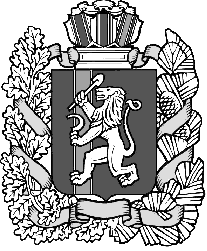 